ОБЯВЛЕНИЕАгенция за социално подпомагане, гр.София, ул.”Триадица” №2, на основание чл.5, ал.1 от Вътрешните правила за управление на човешките ресурси в Агенцията за социално подпомагане (АСП) и Заповед №  РД01-1805/24.08.2021 г. на Изпълнителния директор на АСПОБЯВЯВА ПРОЦЕДУРА ЗА ВЪНШЕН ПОДБОРI. За избор на социални работници в отделите „Закрила на детето“, „Социална закрила“ и „Индивидуална оценка на хора с увреждания и социални услуги“:Дирекция „Социално подпомагане“ - Сандански, обл.Благоевград-отдел „Социална закрила“ - 2 щатни бройкиДирекция „Социално подпомагане“ - Берковица, обл.Монтана - отдел „Закрила на детето“- 2 щатни бройкиДирекция „Социално подпомагане“ - Велинград, обл.Пазарджик - отдел „Закрила на детето“ - 1 щатна бройкаДирекция „Социално подпомагане“ - Велинград, обл.Пазарджик - отдел „Социална закрила“ - 1 щатна бройкаДирекция „Социално подпомагане“ - Пловдив, обл.Пловдив - отдел „Закрила на детето“ -1 щатна бройкаДирекция „Социално подпомагане“ - Силистра, обл.Силистра - отдел „Закрила на детето“ - 1 щатнa бройкaДирекция „Социално подпомагане“- Възраждане, обл.София-град - отдел „Закрила на детето“ - 1 щатна бройкаДирекция „Социално подпомагане“ - Лозенец, обл.София-град - отдел „Индивидуална оценка на хора с увреждания и социални услуги“ - 1 щатна бройкаДирекция „Социално подпомагане“ - Димитровград, обл.Хасково - отдел „Закрила на детето“ - 1 щатна бройкаДирекция „Социално подпомагане“ - Каолиново, обл.Шумен - отдел „Закрила на детето“ - 1 щатна бройкаМясто на работа: Съответната териториална структура, в която е свободната длъжностАдрес и телефон за връзка със съответната териториална структура, в която е свободната длъжност:Дирекция „Социално подпомагане“ - Сандански, обл.Благоевград 2800 Сандански, ул. „Македония“ №53;тел.074630661Дирекция „Социално подпомагане“ - Берковица, обл.Монтана 3500 Берковица, пл. „Йордан Радичков“ № 2; тел.095388067Дирекция „Социално подпомагане“ - Велинград, обл.Пазарджик4600 Велинград, ул. „Хан Аспарух“ № 16;тел.035951209Дирекция „Социално подпомагане“ - Пловдив, обл.Пловдив4000 Пловдив, бул. Руски“ №13 ет.2; тел.032634495Дирекция „Социално подпомагане“ - Силистра, обл.Силистра7500 Силистра, бул. „Македония“ № 169;тел.086821990Дирекция „Социално подпомагане“ - Възраждане, обл.София-градГр.София, бул. „А.Стамболийски “ №173;тел.029200369Дирекция „Социално подпомагане“ - Лозенец, обл.София-градГр.София, ул. „Димитър Хаджикоцев“ №80; тел.028656782Дирекция „Социално подпомагане“ - Димитровград, обл.Хасково6400 Димитровград, ул. „Цар Борис I “ №1, тел.039166457Дирекция „Социално подпомагане“ - Каолиново, обл.Шумен Каолиново, пл. „Украйна“ №5;тел.053612071II. ОПИСАНИЕ НА ДЛЪЖНОСТТА СОЦИАЛЕН РАБОТНИК В ОТДЕЛ „ЗАКРИЛА НА ДЕТЕТО“Основни функции:Осъществява практическа дейност по закрила на детето на общинско ниво;Извършва пряка работа с деца и семейства по семейна подкрепа, превенция, реинтеграция, осиновяване и приемна грижа;Работи пряко с граждани и институции, приема и обработва молби, жалби и сигнали;Партнира с други институции и организации по проблеми, свързани със закрилата на детето;Проучва нуждите и планира развитието на социалните услуги за деца и семейства;Определя и осъществява конкретни мерки по закрилата на детето и контролира изпълнението им;Прави предложения за отпускане на помощи съгласно Правилника за прилагане на Закона за закрила на детето;Изпълнява и други конкретно възложени задачи.Минимални изисквания за заемане на длъжността социален работник в отдел „Закрила на детето“:степен на образование: среднопрофесионален опит –  не се изискваДопълнителни изисквания за заемане на длъжността, съгласно утвърдената длъжностна характеристика – компютърна грамотност, работа с Microsoft Word, Microsoft Excel, InternetIII. ОПИСАНИЕ НА ДЛЪЖНОСТТА СОЦИАЛЕН РАБОТНИК В ОТДЕЛ             „СОЦИАЛНА ЗАКРИЛА“Основни функции:Извършва пряка работа във връзка с отпускане на социални и семейни помощи, целеви помощи за отопление, отпускане на еднократни целеви помощи по ПМС при бедствия и аварии, отпускане на помощи на ветераните от войните, здравно осигуряване на лица по реда на Закона за здравното осигуряване, от компетентността на ДСП,  и изготвяне на социални доклади за здравнонеосигурени лица за заплащане на болнично лечение съобразно действащото законодателство;Пряка работа с граждани, приемане и обработване на заявления за предоставяне на административните услуги;Приема и консултира граждани за възможностите за оказване на социална подкрепа;Отговаря за воденето и съхранението на документите за отпускане на помощ на лицата и семействата в лични дела, съгласно нормативно определените за това срокове;Извършва проверки на подпомаганите лица и семейства съгласно нормативната уредба;Изпълнява и други конкретно възложени задачи.Минимални изисквания за заемане на длъжността социален работник в отдел „Социална закрила“:степен на образование: среднопрофесионален опит –  не се изискваДопълнителни изисквания за заемане на длъжността, съгласно утвърдената длъжностна характеристика – компютърна грамотност, работа с Microsoft Word, Microsoft Excel, InternetIV. ОПИСАНИЕ НА ДЛЪЖНОСТТА СОЦИАЛЕН РАБОТНИК В ОТДЕЛ „ИНДИВИДУАЛНА ОЦЕНКА НА ХОРА С УВРЕЖДАНИЯ И СОЦИАЛНИ УСЛУГИ“Основни функции:Извършва работа, изразяваща се в изготвяне на индивидуални оценки на потребностите на хора с увреждания и предоставянето на финансова подкрепа;Работи пряко с граждани и институции, приема и обработва молби, жалби и сигнали;Прилага индивидуален подход в работата си по проучване на конкретните потребности на лицата с увреждания и лицата в риск, в съответствие с действащата нормативна уредба;Извършва проверки на място, проучва документация и събира информация за хората с увреждания. Изисква по служебен ред необходимата информация от държавни институции, общинска администрация, както и от физически и юридически лица, с цел изготвяне на комплексна оценка на потребностите от социални услуги;Консултира гражданите за възможностите за ползване на социални услуги в общността или специализирани институции;Изпълнява допълнително  възложени задачи в рамките на неговата компетентност;Минимални изисквания за заемане на длъжността социален работник в отдел „Закрила на детето“:степен на образование: среднопрофесионален опит –  не се изискваДопълнителни изисквания за заемане на длъжността, съгласно утвърдената длъжностна характеристика – компютърна грамотност, работа с Microsoft Word, Microsoft Excel, InternetV. РЕД ЗА ПРОВЕЖДАНЕ НА ПОДБОРАНеобходими документи, които следва да бъдат представени от кандидатите за участие в подбора:Писмено заявление до директора на съответната териториална структура в свободен текст;Автобиография;Копие от документи за придобита образователна степен и допълнителни квалификации;Копия от документи, удостоверяващи трудов стаж и /професионален опит;Документите се подават лично или чрез пълномощник, или по куриер/валидна е датата на получаване/в сградата на съответната териториална структура всеки работен ден в рамките указания срок от 9.00 до 12.30часа и от 13.00 до 17.30часа, като същите се завеждат в деловодната система.Краен срок за подаване на документите - 07.09.2021г. включителноVI. ПОДБОР И КЛАСИРАНЕВсяко постъпило заявление за участие в подбора, ще бъде разгледано от комисия, определена от директора на съответната дирекция „Социално подпомагане“ Подборът протича в три етапа :Преглед и преценка на представените документи, съгласно обявените изисквания-минимални и допълнителни;Събеседване /ще се провежда само с одобрени по документи кандидати, отговарящи на минималните условия за заемане на длъжността/;Класиране .До участие в процедурата за подбор няма да се допускат лица, които не са представили всички необходими документи в срок, или представените документи не удостоверяват изпълнението на минималните изисквания на длъжността.Списъците на допуснатите и недопуснатите, както и на класираните и некласираните кандидати ще се обявят на информационните табла на съответните териториални структури на АСП не по-късно от 5-работни дни след изтичане на срока за подаване на документите за участие в подбора.Класираните на първо място кандидати ще бъдат уведомени чрез писмено съобщение, включително и на електронен адрес, ако е посочен такъв.Длъжността социален работник в отделите „Закрила на детето“, „Социална закрила“ „Индивидуална оценка на хора с увреждания и социални услуги“ и Индивидуална оценка на хора с увреждания, социални услуги и социална закрила“ се заема чрез сключване на трудов договор по чл.70, във връзка с чл.67,ал.1, т.1 от Кодекса на труда на пълно работно време-8 часа, при 5 дневна работна седмица.Основната заплата за кандидати без професионален опит и средно образование е в размер на  840 лв. , а за такива без професионален опит и  висше образование - 876 лв. За кандидати с професионален опит основната заплата се определя на основание чл. 9 от Наредбата за заплатите на служителите в държавната администрация и Вътрешните правила за заплатите в Агенция за социално подпомагане.1051 София, ул. Триадица № 2, тел. 02/9350550, факс 02/9861198ok@asp.government.bg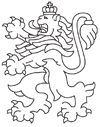 РЕПУБЛИКА БЪЛГАРИЯАгенция за социално подпомагане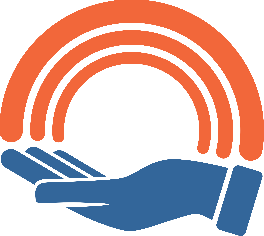 